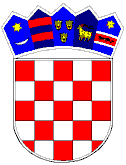 REPUBLIKA HRVATSKAVUKOVARSKO-SRIJEMSKA ŽUPANIJAOPĆINA TOMPOJEVCIOPĆINSKO VIJEĆEKLASA:021-05/18-04/03URBROJ:2196/07-18-1Tompojevci,17.prosinac  2018.Na temelju članka 10. stavka 1. Zakona o plaćama u lokalnoj i područnoj (regionalnoj) samoupravi („Narodne novine“ broj 28/10) te članka 29. Statuta Općine Tompojevci („Službeni vjesnik“ Vukovarsko-srijemske županije broj 05/13, 02/15, 05/16 i 02/18), Općinsko vijeće Općine Tompojevci na 12. sjednici održanoj 17. prosinca 2018. godine donosiODLUKUo koeficijentima za obračun plaće službenika i namještenika u Jedinstvenom upravnom odjelu Općine TompojevciČlanak 1.Ovom Odlukom određuju se koeficijenti za obračun plaće službenika i namještenika u Jedinstvenom upravnom odjelu Općine Tompojevci.Članak 2.Riječi i pojmovi koji se koriste u ovoj Odluci, a koji imaju rodno značenje odnose se jednako na  muški i ženski rod, bez obzira u kojem su rodu navedeni.Članak 3.Koeficijenti za obračun plaće službenika i namještenika iz članka 1. ove Odluke određuju se unutar kategorije, potkategorije, razine potkategorije i klasifikacijskog ranga kako slijedi:Članak 4.	               Stupanjem na snagu ove Odluke prestaju važiti Odluka o koeficijentima za obračun plaće službenika u Jedinstvenom upravnom odjelu Općine Tompojevci  („Službeni vjesnik“ Vukovarsko-srijemske županije br. 16/10 ).Članak 5.	              Ova Odluka stupa na snagu osmog dana od dana objave u „Službenom vjesniku“ Vukovarsko-srijemske županije.                                                                                                                 PREDSJEDNIK                                                                                                                  Dubravko MartićRADNA MJESTA I. KATEGORIJERADNA MJESTA I. KATEGORIJERADNA MJESTA I. KATEGORIJERADNA MJESTA I. KATEGORIJERADNA MJESTA I. KATEGORIJER.B.POTKATEGORIJA RADNOG MJESTANAZIV RADNOG MJESTAKLASIF. RANGKOEFICIJENT1.GLAVNI RUKOVODITELJPROČELNIK JEDINSTVENOG UPRAVNOG ODJELA1.1,53RADNA MJESTA III. KATEGORIJERADNA MJESTA III. KATEGORIJERADNA MJESTA III. KATEGORIJERADNA MJESTA III. KATEGORIJERADNA MJESTA III. KATEGORIJER.B.POTKATEGORIJA RADNOG MJESTANAZIV RADNOG MJESTAKLASIF. RANGKOEFICIJENT2.REFERENTRAČUNOVODSTVENI REFERETNT 11.1,103.REFERENTADMINISTRATIVNI TAJNIK11.1,044.REFERENTKOMUNALNI REDAR11.0,95RADNA MJESTA IV. KATEGORIJERADNA MJESTA IV. KATEGORIJERADNA MJESTA IV. KATEGORIJERADNA MJESTA IV. KATEGORIJERADNA MJESTA IV. KATEGORIJERADNA MJESTA IV. KATEGORIJER.B.POTKATEGORIJA RADNOG MJESTANAZIV RADNOG MJESTARAZINAKLASIF. RANGKOEFICIJENT5.NAMJEŠTENIK II. POTKATEGORIJESPREMAČ, DOSTAVLJAČ2.13.0,73